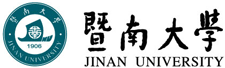 2019年硕士学位研究生入学考试试题********************************************************************************************学科、专业名称：高级秘书与行政助理学研究方向：考试科目名称：715秘书学和行政助理A卷考生注意：所有答案必须写在答题纸（卷）上，写在本试题上一律不给分。 一、名词解释。请将正确答案写在答题纸上。（共5题，每题6分，共30分）1.信访   2.公文   3.命令   4.通告   5.承办 二、问答题（共2题，每题30分，共60分）1.秘书的绩效考核包括哪些方面，应该如何进行？2.什么情况下可在通知中使用附件？三、论述题（共2题，每题30分，共60分）1.习近平总书记要求党员干部要“要善于运用底线思维的方法，凡事从坏处准备，努力争取最好的结果，做到有备无患、遇事不慌，牢牢把握主动权。”在为领导服务过程中，秘书应该如何确立底线思维？请举出案例加以说明，并阐述自己对以上话语的理解。2.根据给定资料，写一份讲话稿，不得超过800字。资料：中国国际进口博览会（China International Import Expo，简称CIIE），由中华人民共和国商务部、上海市人民政府主办，旨在坚定支持贸易自由化和经济全球化、主动向世界开放市场，吸引了58个“一带一路”沿线国家的超过1000多家企业参展，将成为共建“一带一路”的又一个重要支撑。2017年5月，习近平主席在“一带一路”国际合作论坛上宣布，中国将从2018年起举办中国国际进口博览会。2018年11月4日，首届中国国际进口博览会新闻中心正式运营；11月5日至10日，首届中国国际进口博览会在国家会展中心（上海）举行，中国国家主席习近平出席开幕式并举行相关活动。为打造“永不落幕的进口博览会”，“6天+365天”常年展示交易平台正陆续上线。2018年11月13日，“中国国际进口博览会‘6天+365天’常年展示交易平台——绿地全球商品贸易港”正式开港。要求：请以秘书的身份写一份开幕式讲话稿。